Уведомление об отзыве заявокНа участие в аукционе № 0445-12ММ в соответствии с протоколом          № 0445-12ММ  от 08 ноября 2012 г. было подано 2 заявки от физических лиц: - Андрейчук Елена Владимировна;-  Айдаров Ильдар Харисович.   В связи с подачей заявлений от  физических лиц: - Андрейчук Елены Владимировны; - Айдаровым Ильдаром Харисовичем об отзыве поданных заявок - на приобретение м/м № 40 не подано ни одной заявки.   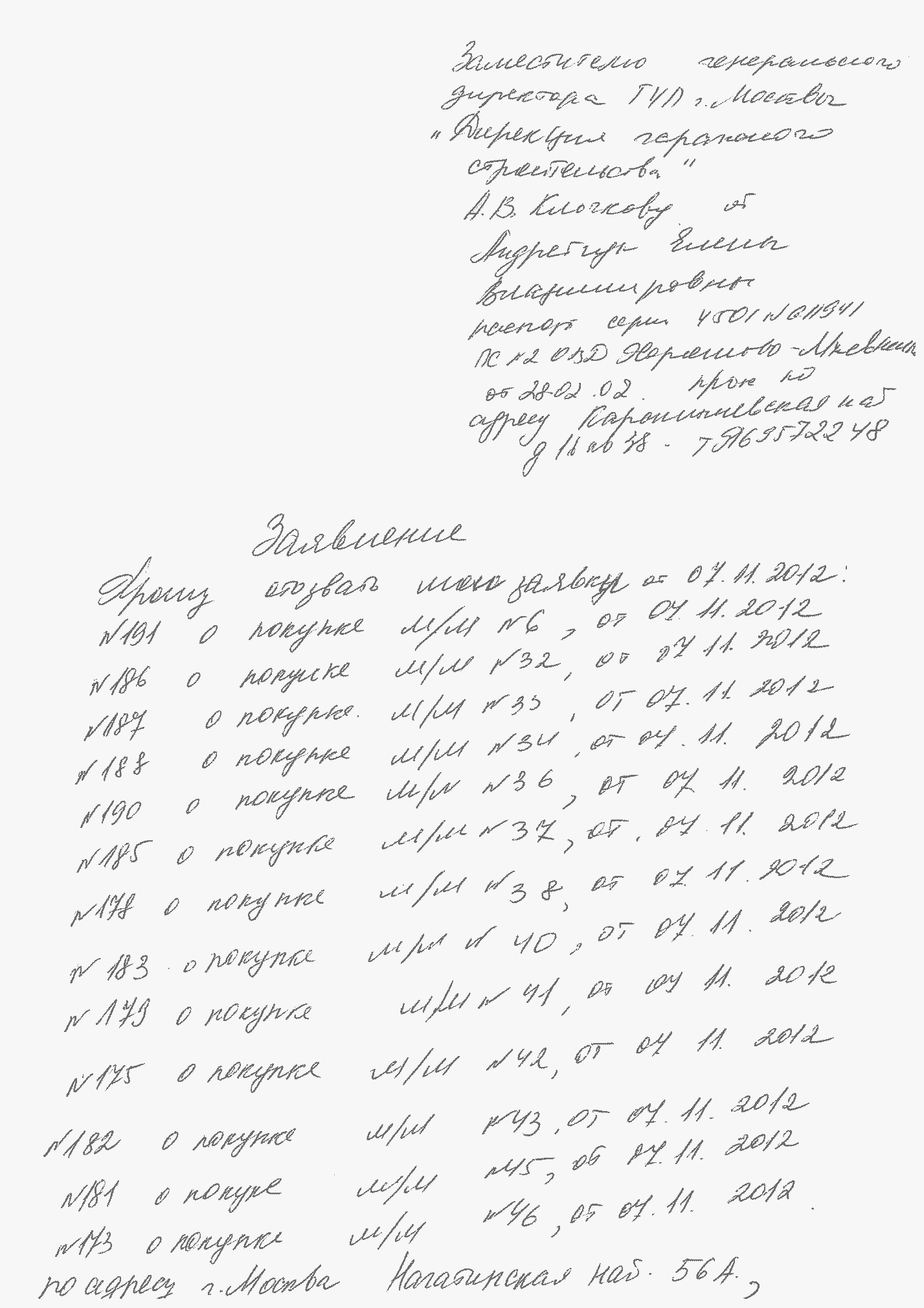 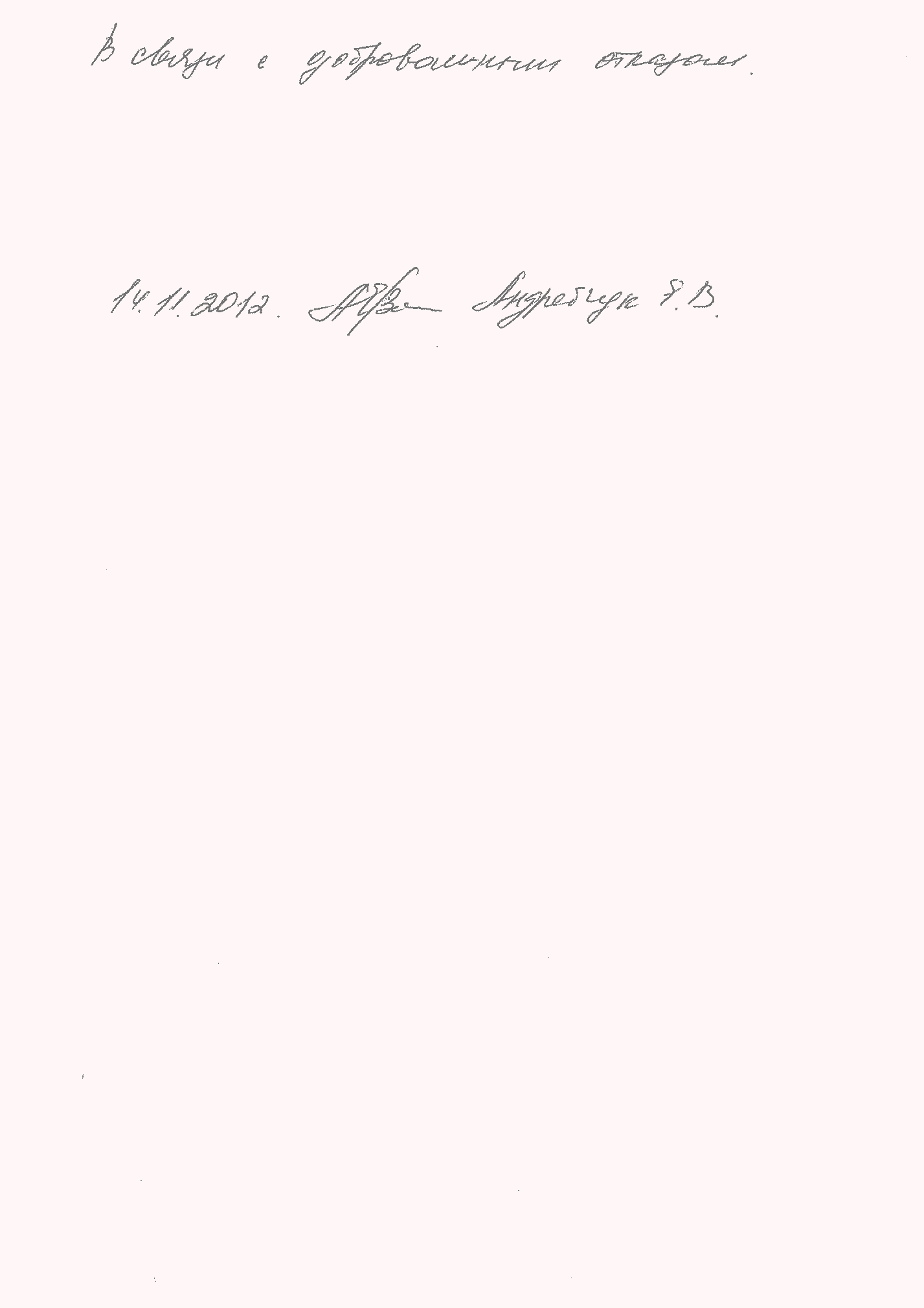 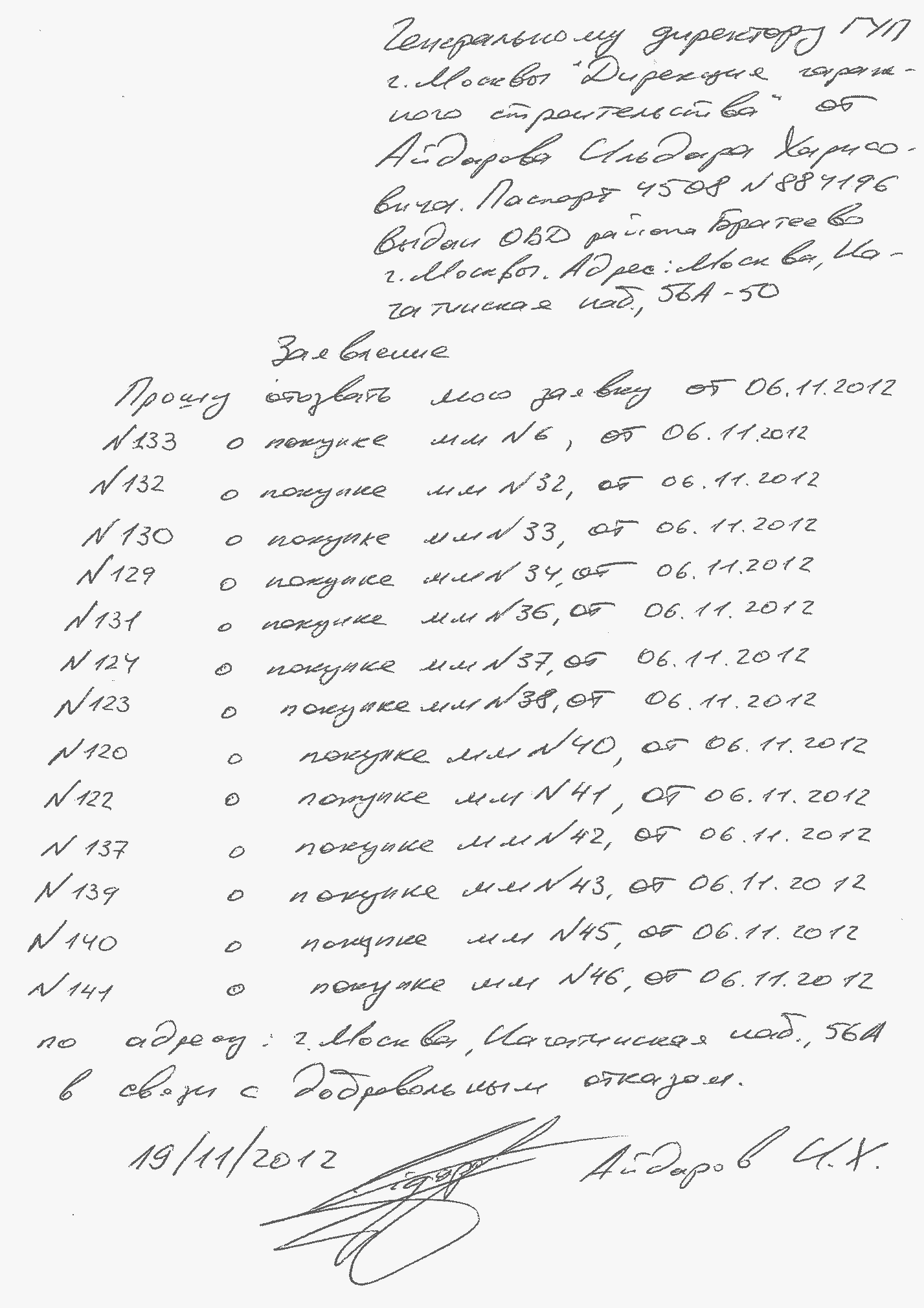 